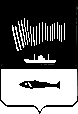 АДМИНИСТРАЦИЯ ГОРОДА МУРМАНСКАПОСТАНОВЛЕНИЕ19.12.2017                                                                                               № 4033О внесении изменений в приложение к постановлению администрации города Мурманска от 29.01.2016 № 196 «Об утверждении состава комиссии по организации размещения нестационарных торговых объектов на территории муниципального образования город Мурманск» (в ред. постановлений от 09.06.2016 № 1666, от 09.02.2017 № 311, от 28.03.2017 № 813) В соответствии с Федеральным законом от 28.12.2009 № 381-ФЗ                 «Об основах государственного регулирования торговой деятельности в Российской Федерации», Федеральным законом от 06.10.2003 № 131-ФЗ             «Об общих принципах организации местного самоуправления в Российской Федерации», Уставом муниципального образования город Мурманск, постановлением администрации города Мурманска от 13.06.2013 № 1462           «Об утверждении порядка организации размещения нестационарных торговых объектов на территории муниципального образования город Мурманск»                 п о с т а н о в л я ю:1. Внести в приложение к постановлению администрации города Мурманска от 29.01.2016 № 196 «Об утверждении состава комиссии по организации размещения нестационарных торговых объектов на территории муниципального образования город Мурманск» (в ред. постановлений                     от 09.06.2016 № 1666, от 09.02.2017 № 311, от 28.03.2017 № 813) следующие изменения:- слова: заменить словами:2. Отделу информационно-технического обеспечения и защиты информации администрации города Мурманска (Кузьмин А.Н.) разместить настоящее постановление на официальном сайте администрации города Мурманска в сети Интернет.3. Редакции газеты «Вечерний Мурманск» (Хабаров В.А.) опубликовать настоящее постановление.4. Настоящее постановление вступает в силу со дня подписания.5. Контроль за выполнением настоящего постановления возложить на заместителя главы администрации города Мурманска Кириллова В.Б.Временно исполняющий полномочияглавы администрации города Мурманска                                 А.Г. Лыженков«Маховой ЮлииАлександровны – СоколовойТатьянойГеннадьевной– начальником отдела земельныхотношений комитета градостроительстваи территориального развития администрации города Мурманска»«Маховой ЮлииАлександровны – Бубякиной Светланой Геннадьевной– заместителем начальника отдела земельных отношений комитета градостроительства и территориальногоразвития администрации города Мурманска»